Bestellformular für Gelassenheitsprüfungen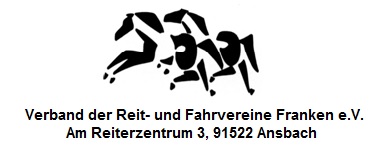 Fax: 0981 4650 – 22E-Mail: weiler@pferdezentrum-franken.deSie Benötigen:GHP Urkunde      ___________ StückBitte ankreuzen, wenn Sie Folgendes ebenfalls benötigen:   CD GHP Geräusche   Begleitheft GHP für Sport- und FreitzeitpferdeVeranstaltungsdatum:Veranstaltung:Verein:Verein:Liefer-/ Rechnungsanschrift:Liefer-/ Rechnungsanschrift:Ansprechpartner:Ansprechpartner:Tel.Tel.E-Mail:E-Mail:Bitte beachten Sie , dass nicht benötigte Urkunden, von der Geschäftsstelle des Verbandes der Reit- und Fahrvereine Franken e.V. nicht mehr zurückgenommen werden.Bitte schicken Sie die CD binnen 14 Tage nach der Veranstaltung unaufgefordert an den Verband der Reit- und Fahrvereine Franken e.V. zurück.Um Ihre Bestellung termingerecht bearbeiten zu können, bitten wir Sie, uns dieses Formular 14 vor Ihrer Veranstaltung zukommen zu lassen. Ansonsten können wir eine fristgerechte Lieferung nicht garantierenDatum:Unterschrift: